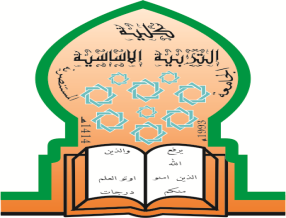 	Q1:-- Fill in the blanks:- If ƒ(c) ƒ(a) < 0,then the root belongs to----------In bisection method ,we generate x by------------the cessation clouse to generate the points is-------------the no of iteration in bisection method satisfy the equ.-------- In false position method to generate the points x=--------- Q2:-- Write correct or incorrect  with discussion:-Bisection method can’t find the approximate root of ƒ(x) =1+e-xon [0,1], Є=0.01.Trapizume role  dx ≈10.75, where n=4  Q3:-  Write three  iteration using Newton- Raphson metod where             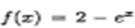 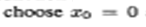 الحلولQ1:-- Fill in the blanks:-1) [a,c]2)a+b/23) 4) 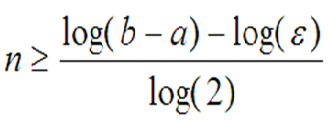 5)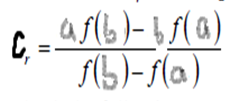 Q2:-- Write correct or incorrect  with discussion:-true       Ƒ(a)= 1+e-0=2          Ƒ(b)= 1+e-1=1.3678Ƒ(a)* Ƒ(b)>0false=6.75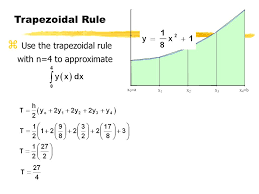   Q3:-  Write three  iteration using Newton- Raphson metod where             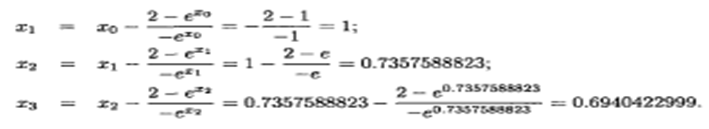 